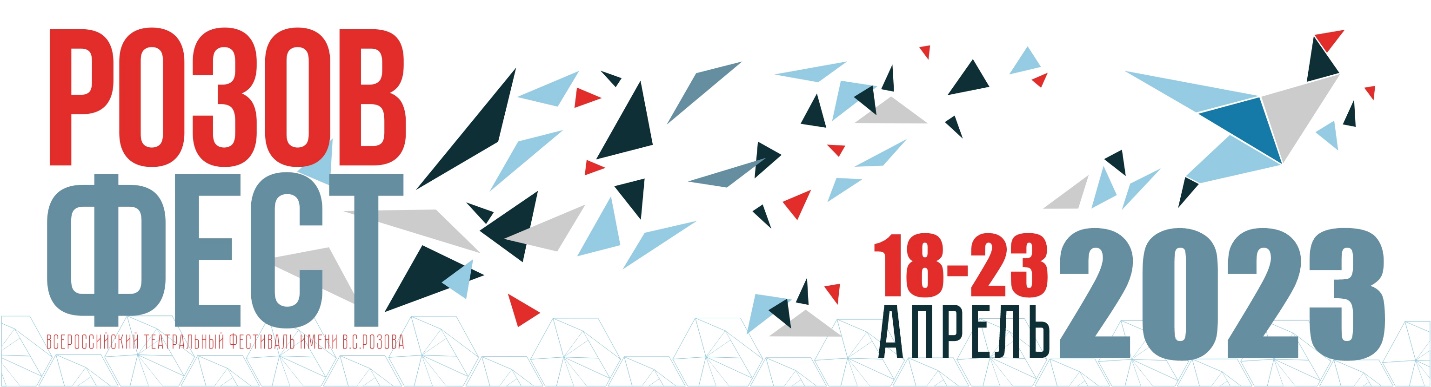 ПОЛОЖЕНИЕО Всероссийском театральном фестивале им. В.С. Розова «РОЗОВФЕСТ»Концепция фестиваля.Всероссийский театральный фестиваль «РОЗОВФЕСТ» (далее – Фестиваль) носит имя одного из крупнейших советских драматургов, знаменитого ярославца Виктора Сергеевича Розова, стоявшего у истоков Московского театра «Современник» и явившегося целой эпохой в истории Центрального детского театра. История возникновения Театра Юного Зрителя в Ярославле теснейшим образом связана с личностью Розова, вдохновившегося зарождением нового театра особой духовной правды – театра для детей и молодежи на его малой родине - Ярославле. «РОЗОВФЕСТ» – творческий проект, призванный стать центром притяжения театральных сил, способных претворить в жизнь творческое и духовное наследие не только Виктора Розова, но и его современников и последователей. «Розовские мальчики» отнюдь не остались в прошлом, но преобразились и стали героями в современных пьесах о подростках. Кто они эти молодые дерзкие ребята, страстно жаждущие справедливости и нравственной чистоты? В кого они трансформировались сейчас? Как изменились проблемы современной молодежи? Актуальны ли сейчас гуманистические вопросы или процессы медиатизации и виртуализации реальности захватили наше сознание? РОЗОВФЕСТ – точка пересечения времен, в которой прошлое и настоящее позволят наметить очертания недалекого будущего. От Розова до наших дней – не только временной, но и культурный смысловой срез театральных эпох. Фестиваль является закономерным продолжением творческой политики театра, направленной на содействие сохранению исторической памяти о выдающемся драматурге, и актуализации интереса к его творчеству. «РОЗОВФЕСТ»  - это молодежная дискуссионная, лекционная, творческая площадка,  способствующая активизации интереса к театральной деятельности у молодежи и повышению престижа творческих профессий. Общие положения:Всероссийский театральный фестиваль «РОЗОВФЕСТ» проводится в целях: содействия сохранению исторической памяти о выдающемся русском драматурге   В. С. Розове и актуализации интереса к его творчеству;укрепления межрегиональных, межнациональных культурных связей;содействия сохранению традиций и развитию театрального искусства;содействия росту престижа творческих профессий и активизации интереса к творческой деятельности у молодежи регионов;расширения культурного предложения в Ярославле и Ярославской области;Задачи Фестиваля:на высоком художественном уровне знакомить жителей города Ярославля с творческими достижениями не только столичных театров, но и театров из регионов;обеспечивать повышенное внимание населения и средств массой информации к фестивальным мероприятиям;способствовать приросту театральной аудитории в Ярославской области и регионах;налаживать и укреплять партнерские отношения в реализации совместных проектов; способствовать повышению профессиональной подготовки студентов творческих учебных заведений;Фестиваль является конкурсным. Программа формируется таким образом, чтобы создался наиболее полный образ Розова и атмосфера его времени, представленная сквозь призму современного театрального процесса.Сроки проведения Фестиваля:Фестиваль проводится ежегодно. Сроки проведения Фестиваля утверждаются Организаторами фестиваля.Учредители Фестиваля3.1. Учредителями Фестиваля являются:Департамент культуры Ярославской области Ярославский государственный театр юного зрителя им.В.С. Розова (далее – Театр)Фестиваль проводится при поддержке Министерства культуры Российской Федерации, Союза театральных деятелей Российской ФедерацииОрганизационная структура ФестиваляФормированием и распределением бюджета Фестиваля занимается Исполнительный директор в лице директора организации, на базе которого проходит Фестиваль;Посильное содействие в реализации и продвижении фестиваля, а также председательство Организационным комитетом (далее - Оргкомитет) осуществляет Президент фестиваля;Художественное руководство осуществляет Арт-директор и помощник Арт-директора (Координатор) Фестиваля;Для координации организационной и творческой деятельности в период подготовки и проведения фестиваля создается Оргкомитет, в состав которого входят представители Учредителей Фестиваля, председатель и секретарь, утвержденные приказом Театра. Члены Оргкомитета осуществляют свою деятельность на общественных началах;К работе Фестиваля привлекается волонтерское движение (студенты ВУЗОв, члены Молодежной палаты Ярославской области и Волонтерского корпуса Ярославля);Председатель Оргкомитета организует работу Оргкомитета, созывает его заседания, председательствует на них;К компетенции Оргкомитета относится решение вопросов подготовки и проведения Фестиваля, в том числе утверждение:плана подготовки Фестиваля;сроков подачи заявок на участие в Фестивале;программы и афиши Фестиваля;программы дополнительных мероприятий Фестиваля;персонального состава обсуждающих критиков;проекта дизайнерского решения полиграфической и сувенирной продукции;плана и проектов подготовки сценических площадок Фестиваля;4.5. К работе фестиваля приглашается Экспертный совет, сформированный из авторитетных театроведов и театральных критиков.4.5.1. Порядок работы Экспертного совета:4.5.2. Отбор спектаклей для участия в Фестивале осуществляется путем просмотра видеозаписей; 4.5.3.  Список спектаклей, рекомендованных к показу на Фестивале, а также списки ведущих мастер-классов, участников творческих встреч и лаборатории, предоставляется в Оргкомитет в срок до 10 декабря;4.5.4. Оргкомитет совместно с исполнительным директором в срок до 15 января формирует основную программу Фестиваля, список дополнительных мероприятий, направляет письма-приглашения и проводят переговоры с театральными коллективами, включенным в основную программу;4.6 Решения по вопросам, относящимся к компетенции Оргкомитета, принимаются Оргкомитетом большинством голосов;4.7 Заседания Оргкомитета созываются по мере необходимости;4.8 Оргкомитет  имеет  право вносить изменения и дополнения в настоящее Положение.5. Программа Фестиваля5.1 Основная программа фестиваля формируется из спектаклей, созданных не только по драматургии В.С. Розова, но и по произведениям его современников и последователей. Принимаются на рассмотрение заявки спектаклей по произведениям современной и классической драматургии, которые отвечают идейной концепции Фестиваля;5.2 Спектакли больших форм пройдут на Большой сцене Концертно-зрелищного центра «Миллениум», спектакли малых форм - на Малой сцене Концертно-зрелищного центра «Миллениум»;5.3 Дополнительная программа Фестиваля состоит из нескольких блоков: 5.3.1 Розовфест. Лаб – это творческая лаборатория «СТУДРЕЖЛАБ», в рамках которой молодым режиссерам и художникам, обучающимся в специализированных учебных заведениях, предоставляется возможность поставить спектакль на профессиональной сцене на момент обучения студента в ВУЗе. Условия участия и постановки обговариваются заблаговременно с Оргкомитетом Фестиваля;5.3.1 Розовфест. Лекторий – это образовательная программа Фестиваля, в рамках которой пройдут лекции, дискуссии, мастер-классы от ведущих театральных критиков и практиков театра, об актуальных проблемах современного искусства и текущем театральном процессе;5.3.2 Розовфест. Блог – это информационная поддержка фестиваля, осуществляемая силами студентов театроведческих факультетов творческих ВУЗов Ярославля и Москвы;5.3.3. Розовфест. Арт  – это особое пространство, предназначенное для развития и поддержки различных культурных проектов Ярославля и регионов, в рамках Фестиваля. Для организации художественных и фотовыставок, инсталляций и перфомансов, отвечающих концепции и замыслу Фестиваля, приглашаются молодые художник, сценографы, хореографы, режиссеры; 5.4. Оргкомитет фестиваля оставляет за собой право вносить изменение в дополнительную программу Фестиваля;5.5. В культурную программу фестиваля включается посещение значимых объектов культурного наследия г. Ярославля.Условия участияВ Фестивале могут принять участие профессиональные театральные коллективы, подавшие заявку на участие, заполненную по электронной форме  https://forms.gle/JQxRC1DBAi3sLyWMAК участию принимаются спектакли, выпущенные не ранее 2017 года;Заявки принимаются в установленный Оргкомитетом срок. К заявке необходимо приложить видеозапись спектакля,  рекламные и другие информационные материалы, фотографии;Отбор спектаклей для участия в Фестивале проводит Экспертный совет. Окончательный список утверждается Оргкомитетом;За счет средств Фестиваля участникам в соответствии с условиями их участия компенсируются следующие расходы:проживание и питание участников не более 2-х суток в количестве не более 25 человек от коллектива. Если состав участников более указанного количества, то коллектив самостоятельное оплачивает их пребывание на Фестивале. По желанию участника срок пребывания на фестивале может быть увеличен более, чем на один день, однако в этом случае оплата проживания и питания в дни превышающие установленный лимит осуществляется за счет собственных средств участника.оплата гонораров театральным критикам, лекторам, модератором семинаров, ведущим мастер-классов;транспортное обслуживание внутри города;культурная программа;оплата авторских отчислений через ООО "РАО" согласно условиям лицензионных соглашений и (или) непосредственно автору (правообладателю).Театры-участники берут на себя оплату проезда коллектива и доставку декораций и реквизита до Ярославля и обратно, выплаты суточных работникам своего коллектива.Гонорарная оплата театрам за показ спектаклей или участие в других фестивальных мероприятиях, предусмотренных программой, не производится.
Порядок проведения Фестиваля7.1 Театральные коллективы и профессиональные театральные организации, принявшие решение участвовать в Фестивале, заполняют электронную форму заявки в период с 10 сентября по 5 ноября и прикладывают к заявке следующую информацию:- ссылка на видеозапись спектакля;- количественный состав участников коллектива с указанием количества мужчин и женщин;- технический райдер спектакля: размеры жестких декораций, требования к сценическому, звуковому и световому оборудованию площадки, требования к способу транспортировки декораций, реквизита и костюмов, требования по монтировке спектакля, количеству и составу необходимого технического персонала, технические фотографии спектакля;- бытовой райдер спектакля: пожелания по поселению в гостинице, количеству и оснащению гримуборных, наличие вспомогательного персонала (костюмеры, гримеры и пр.);- другие требования по усмотрению участника, требующие оперативного дополнительного согласования.7.2. Решением Экспертного совета и Оргкомитета уточняется список участников7.3. Координатор Фестиваля рассылает участникам фестиваля письмо-приглашение от имени директора фестиваля;7.4.  Участники в течение недели с момента получения информационного письма направляют координатору фестиваля ответ о своем согласии или несогласии принять участие в фестивале;7.5 Не позднее, чем за 40 дней до начала фестиваля участник направляет арт-директору фестиваля текстовую информацию о спектакле и фотографии (с указанием имени автора) для размещения в буклете фестиваля и фестивальных афишах;7.6. По окончании спектакля все театральные коллективы получают памятные сувениры и дипломы участников Фестиваля.Финансирование фестиваля:Формирование и распределение бюджета фестиваля является исключительной компетенцией исполнительного директора фестиваля. Источниками средств могут быть средства, полученные в виде субсидий и субвенций из бюджетов любого уровня, средств, полученных из федеральных и региональных целевых программ, национальных и международных благотворительных программ и фондов, спонсорской поддержки, частных вкладов, доходов от продажи билетов, сувенирной и сопутствующей продукции, а также средств из других, не запрещенных действующим законодательством Российской Федерации источников.Прямая поддержка участников фестиваля третьими лицами признается поддержкой фестиваля. Исполнительный директор имеет право получать от таких участников копии соответствующих финансовых документов для представления Партнерам.Заключительное положение:Регламент участия индивидуальных Участников (модераторов семинаров, ведущих мастер-классов и т. д.) определяется отдельным соглашением с директором фестиваля.Фестиваль проводится в городе Ярославле на сцене Концертно-зрелищного центра «Миллениум»Контакты:8-905-592-31-30 - Президент фестиваля, Розов Сергей Викторович.8-980-660-47-59– координатор фестиваля Салимова Лейла ФархадовнаЭлектронный адрес: leila.salimova@mail.ru